ΘΕΜΑ: «Διευκρινίσεις σχετικά με την επιλογή υποψηφίων Διευθυντών Πρωτοβάθμιας και Δευτεροβάθμιας Εκπαίδευσης»Σε συνέχεια της αριθμ. Φ.353.1/7/199094/Ε3/7-12-2015                                                             ( Β΄ 2656 ) Υπουργικής Απόφασης που αφορά στην επιλογή των υποψηφίων Διευθυντών Πρωτοβάθμιας και Δευτεροβάθμιας Εκπαίδευσης σας γνωρίζουμε, ότι οι προϋποθέσεις επιλογής και τοποθέτησης των ανωτέρω στελεχών, έχουν ως ακολούθως:Προκήρυξη - Χρόνος υποβολής αιτήσεωνΟ Περιφερειακός Διευθυντής Εκπαίδευσης εκδίδει προκήρυξη πλήρωσης θέσεων Διευθυντών Πρωτοβάθμιας και Δευτεροβάθμιας Εκπαίδευσης με την οποία προσκαλούνται οι ενδιαφερόμενοι εκπαιδευτικοί που έχουν τα νόμιμα προσόντα και επιθυμούν να συμμετάσχουν στη διαδικασία  επιλογής  να υποβάλουν αίτηση που συνοδεύεται από τα αναγκαία δικαιολογητικά, εντός προθεσμίας που θα αρχίζει με την έκδοση της σχετικής προκήρυξης και θα λήγει την Τρίτη 15-12-2015. Η προκήρυξη αναρτάται στην ιστοσελίδα της Περιφερειακής Διεύθυνσης Α/θμιας και Β/θμιας Εκπαίδευσης και κοινοποιείται σε όλες τις Διευθύνσεις Πρωτοβάθμιας και Δευτεροβάθμιας Εκπαίδευσης αρμοδιότητάς της, οι οποίες έχουν την ευθύνη ενημέρωσης των εκπαιδευτικών. 	Επισημαίνουμε την ανάγκη προσεκτικής μελέτης και απαρέγκλιτης τήρησης των ρυθμίσεων του ν.3848/2010 ( Α΄ 71 ) όπως τροποποιήθηκαν, συμπληρώθηκαν και αντικαταστάθηκαν με τις διατάξεις: α) του ν. 4327/2015 ( A; 50 ),  και β) του άρθρου 46 του ν.4351/2015 ( Α΄  164 ), έτσι ώστε να αποφευχθούν τυχόν προβλήματα στη διαδικασία επιλογής. Διαδικασία υποβολής αιτήσεων	Οι αιτήσεις υποψηφιότητας για τοποθέτηση σύμφωνα με την παρ. 1 του άρθρου 17 του ν. 4327/2015 υποβάλλονται όπως προβλέπεται από τις διατάξεις της παρ. 7 του άρθρου 46 του νόμου 4351/2015 και συνοδεύονται από δικαιολογητικά τα οποία υποβάλλονται ομαδοποιημένα σε υποενότητες, όπως αυτές αναλύονται στο βιογραφικό σημείωμα και περιλαμβάνουν:Πλήρες πιστοποιητικό υπηρεσιακών μεταβολών σύμφωνα με τις προϋποθέσεις υποψηφιότητας.Βιογραφικό σημείωμα Αντίγραφα τίτλων σπουδών και μετεκπαίδευσηςΑποδεικτικά γνώσης ξένων γλωσσών Πιστοποιητικό επιμόρφωσης στις Τ.Π.Ε.Αντίγραφα άλλων σχετικών τίτλων που τυχόν έχει αποκτήσει ο υποψήφιοςΒεβαιώσεις ή υπηρεσιακά έγγραφα που αφορούν στην υπηρεσιακή κατάσταση, στην καθοδηγητική και διοικητική εμπειρία καθώς και τη συμμετοχή σε υπηρεσιακά συμβούλια, τα οποία πρέπει να αναφέρουν χρόνο έναρξης και λήξης, κατά περίπτωση.Όλα εκείνα τα στοιχεία που προβλέπονται στην παρ.5ββ του άρθρου 46     του ν. 4351/2015, τα οποία πρέπει να λάβει υπόψη το αρμόδιο συμβούλιο επιλογής κατά τη διαδικασία της συνέντευξης. Υπεύθυνη δήλωση του ν. 1599/1986 με την οποία βεβαιώνεται ότι α) ο εκπαιδευτικός δεν έχει καταδικαστεί τελεσίδικα για πειθαρχικό παράπτωμα με την ποινή της προσωρινής ή της οριστικής παύσης σύμφωνα με τα οριζόμενα στο άρθρο 109 του Υπαλληλικού Κώδικα (ν. 3528/2007 Α΄ 26) και β) δεν συντρέχουν τα κωλύματα διορισμού της παρ. 1 του άρθρου 8 του ίδιου κώδικα, σύμφωνα με τις διατάξεις της παρ. 6  του άρθρου 17 του ν. 4327/2015. Δήλωση και σειρά προτίμησης Διευθύνσεων Εκπαίδευσης όπου θέτει υποψηφιότητα ο εκπαιδευτικός, σύμφωνα με την παρ. 7 του ν.4351/2015. Όλοι οι τίτλοι σπουδών που προέρχονται από ιδρύματα ανώτατης εκπαίδευσης της αλλοδαπής, πρέπει να είναι αναγνωρισμένοι από το Δ.Ο.Α.Τ.Α.Π. / ΔΙ.Κ.Α.Τ.Σ.Α. ή το Ινστιτούτο Τεχνολογικής Εκπαίδευσης (Ι.Τ.Ε.), ή το Συμβούλιο Αναγνώρισης Επαγγελματικών Ισοτιμιών (Σ.Α.Ε.Ι.). Τυχόν ξενόγλωσσες βεβαιώσεις ή έγγραφα πρέπει να έχουν επίσημα μεταφραστεί από την αρμόδια υπηρεσία του Υπουργείου Εξωτερικών ή άλλο αρμόδιο κατά νόμο όργανο.	Μετά τη λήξη της προθεσμίας υποβολής των αιτήσεων, δεν γίνονται δεκτά:α) συμπληρωματικά δικαιολογητικά καιβ) οποιαδήποτε μεταβολή στη δήλωση και τη σειρά προτίμησης με την επιφύλαξη του τελευταίου εδαφίου της παραγράφου « ψηφοφορία » της παρούσας. Οι αιτήσεις υποψηφιότητας: α) των εκπαιδευτικών που υπηρετούν στο εσωτερικό συμπεριλαμβανομένων των Σχολικών Συμβούλων, των Διευθυντών Εκπαίδευσης και των Προϊσταμένων Κέντρων Διαφοροδιάγνωσης, Διάγνωσης και Υποστήριξης Ειδικών Εκπαιδευτικών Αναγκών (ΚΕ.Δ.Δ.Υ.) υποβάλλονται στις Διευθύνσεις Πρωτοβάθμιας και Δευτεροβάθμιας Εκπαίδευσης που ανήκει οργανικά ο υποψήφιος. και β) των εκπαιδευτικών που υπηρετούν στο εξωτερικό, συμπεριλαμβανομένων των συντονιστών εκπαίδευσης, μέσω εξουσιοδοτημένου προσώπου, στις Διευθύνσεις Πρωτοβάθμιας και Δευτεροβάθμιας Εκπαίδευσης στις οποίες ανήκαν οι υποψήφιοι πριν την απόσπαση.    Οι Διευθύνσεις Εκπαίδευσης είναι αρμόδιες για την συγκέντρωση των αιτήσεων, τον έλεγχο της ακρίβειας των δηλουμένων στοιχείων, τη θεώρηση της αίτησης και της έκδοσης πιστοποιητικού υπηρεσιακών μεταβολών.   Αντίγραφο κάθε αίτησης παραμένει στη Διεύθυνση Εκπαίδευσης υποβολής και η πρωτότυπη αίτηση διαβιβάζεται στην Περιφερειακή Διεύθυνση Εκπαίδευσης για τις θέσεις της οποίας έχει εκδηλώσει ενδιαφέρον ο υποψήφιος. Συνοδευτικά με την αίτηση διαβιβάζονται και τα συμπληρωματικά δικαιολογητικά, το πιστοποιητικό υπηρεσιακών μεταβολών καθώς και κάθε άλλο στοιχείο το οποίο είναι απαραίτητο προκειμένου το αρμόδιο συμβούλιο επιλογής της παρ. 6 του άρθρου 46 του ν.4351/2015 να καταρτίσει τόσο τους πίνακες των δεκτών και μη δεκτών υποψηφίων στη διαδικασία επιλογής, όσο και των πινάκων των μοριοδοτούμενων κριτηρίων επιλογής.Προϋποθέσεις επιλογής Ως Διευθυντές Εκπαίδευσης επιλέγονται εκπαιδευτικοί της οικείας βαθμίδας, με δωδεκαετή (12) τουλάχιστον εκπαιδευτική υπηρεσία στην Πρωτοβάθμια ή Δευτεροβάθμια εκπαίδευση, οι οποίοι έχουν ασκήσει διδακτικά καθήκοντα για δέκα (10) τουλάχιστον έτη, από τα οποία τουλάχιστον επτά (7) σε σχολεία της οικείας βαθμίδας.Δεν επιλέγεται ως στέλεχος της εκπαίδευσης εκπαιδευτικός, ο οποίος έχει καταδικαστεί τελεσίδικα για πειθαρχικό παράπτωμα με την ποινή της προσωρινής ή της οριστικής παύσης, σύμφωνα με τα οριζόμενα στο άρθρο 109 του Υπαλληλικού Κώδικα (κ.ν. 3528/2007, Α΄ 26) ή για τον οποίον συντρέχουν τα κωλύματα διορισμού της παραγράφου 1 του άρθρου 8 του ίδιου Κώδικα. Επίσης, δεν επιλέγεται ως στέλεχος της εκπαίδευσης, εκπαιδευτικός, του οποίου τα πιστοποιητικά των αντικειμενικών κριτηρίων που προσκομίζονται κατά τη διαδικασία επιλογής είναι πλαστά ή αναληθή με σκοπό την παραπλάνηση της υπηρεσίας.Όπου στις διατάξεις προβλέπεται εκπαιδευτική υπηρεσία, υπολογίζεται η προϋπηρεσία τόσο στη δημόσια όσο και στην ιδιωτική εκπαίδευση, καθώς και η προϋπηρεσία των υποψηφίων ως προσωρινών αναπληρωτών και ωρομισθίων με αναγωγή στο υποχρεωτικό εβδομαδιαίο ωράριο διδασκαλίας. Όπου στις διατάξεις προβλέπεται διδακτική υπηρεσία, λογίζεται: α) η άσκηση διδακτικού έργου σε μονάδες Πρωτοβάθμιας και Δευτεροβάθμιας Εκπαίδευσης, β) οι άδειες κύησης, λοχείας, ανατροφής τέκνου, γ) η θητεία σχολικού συμβούλου, δ) η θητεία σε Κέντρα Περιβαλλοντικής Εκπαίδευσης (Κ.Π.Ε.), ε) η θητεία σε θέσεις Υπευθύνων Περιβαλλοντικής Εκπαίδευσης, Αγωγής, Υγείας, Πολιτιστικών θεμάτων και σχολικών δραστηριοτήτων, στ) η θητεία των  υπευθύνων ΓΡΑΣΕΠ, ΚΕΣΥΠ, ΣΕΠ, ΚΕΠΛΗΝΕΤ, ΕΚΦΕ και Συμβουλευτικών Σταθμών Νέων.Όπου στις ίδιες διατάξεις προβλέπεται εκπαιδευτική ή διδακτική υπηρεσία σε Σ.Μ.Ε.Α.Ε. ή ΚΕ.Δ.Δ.Υ., υπολογίζεται η υπηρεσία των υποψηφίων σε Κέντρα Διάγνωσης, Αξιολόγησης και Υποστήριξης (Κ.Δ.Α.Υ.) ή ΚΕ.Δ.Δ.Υ., σε αυτοτελείς Σ.Μ.Ε.Α.Ε., σε Τμήματα Ένταξης, σε προγράμματα παράλληλης στήριξης, σε προγράμματα διδασκαλίας στο σπίτι ή στις εκπαιδευτικές δομές Ε.Α.Ε. που προβλέπονται στην περίπτωση β΄ της παρ. 4 του άρθρου 6 του ν. 3699/2008 (Α΄ 199).Οι προϋποθέσεις και τα κριτήρια επιλογής πρέπει να συντρέχουν κατά τη λήξη της προθεσμίας υποβολής των αιτήσεων υποψηφιοτήτων. Τα κωλύματα επιλογής δεν πρέπει να συντρέχουν τόσο κατά το χρόνο λήξης της προθεσμίας υποβολής της αίτησης υποψηφιότητας όσο και κατά το χρόνο τοποθέτησης από το αρμόδιο όργανο.Περιφερειακά συμβούλια επιλογής Διευθυντών Πρωτοβάθμιας και Δευτεροβάθμιας Εκπαίδευσης Στην έδρα κάθε Περιφερειακής Διεύθυνσης Εκπαίδευσης συνιστάται συμβούλιο για την κατάρτιση των πινάκων επιλογής και την επιλογή των ΔιευθυντώνΠρωτοβάθμιας και Δευτεροβάθμιας Εκπαίδευσης. Τα συμβούλια αυτά είναι τα περιφερειακά συμβούλια επιλογής διευθυντών πρωτοβάθμιας και δευτεροβάθμιας εκπαίδευσης.Τα κατά την προηγούμενη παράγραφο περιφερειακά συμβούλια επιλογής διευθυντών πρωτοβάθμιας και δευτεροβάθμιας εκπαίδευσης είναι πενταμελή και αποτελούνται από:α) τον Περιφερειακό Διευθυντή Εκπαίδευσης ως Πρόεδρο, ο οποίος αναπληρώνεται σύμφωνα με την περίπτωση ιγ΄ της παρ. 29 του άρθρου 14 του ν. 2817/2000, όπως έχει αντικατασταθεί και ισχύει,β) ένα μέλος Διδακτικού − Ερευνητικού Προσωπικού (Δ.Ε.Π.) Πανεπιστημίου με τον αναπληρωτή του που ανήκουν σε Τμήματα, οι απόφοιτοι των οποίων έχουν δικαίωμα διορισμού η πρόσληψης στη δημόσια εκπαίδευση χωρίς την κατοχή πρόσθετης βεβαίωσης περί παιδαγωγικής και διδακτικής επάρκειας,γ) έναν Σχολικό Σύμβουλο Πρωτοβάθμιας ή Δευτεροβάθμιας Εκπαίδευσης της αντίστοιχης βαθμίδας με τον αναπληρωτή του,δ) τους δύο αιρετούς εκπροσώπους των εκπαιδευτικών στα ανώτερα περιφερειακά υπηρεσιακά συμβούλια της αντίστοιχης βαθμίδας που αναπληρώνονται από τους νόμιμους αναπληρωτές τους.Η συγκρότηση των εν λόγω συμβουλίων επιλογής γίνεται με απόφαση του Υπουργού Παιδείας, Έρευνας και Θρησκευμάτων που εκδίδεται ύστερα από γνώμη του οικείου Περιφερειακού Διευθυντή Εκπαίδευσης. Με την απόφαση συγκρότησης ορίζεται και ο γραμματέας με τον αναπληρωτή του. Ως γραμματέας ορίζεται διοικητικός υπάλληλος της Περιφερειακής Διεύθυνσης Εκπαίδευσης ή αποσπασμένος σε αυτήν εκπαιδευτικός. Προκειμένου για τη συγκρότηση των ανωτέρω συμβουλίων οι Περιφερειακοί Διευθυντές Εκπαίδευσης θα πρέπει να αποστείλουν στην Υπηρεσία μας έως την Τρίτη 15-12-2015 τις προτάσεις τους.Η θητεία του προέδρου, των μελών και του γραμματέα των συμβουλίων επιλογής αρχίζει με τη συγκρότηση των συμβουλίων επιλογής και είναι διετής. Κατ’ εξαίρεση, κατά την πρώτη εφαρμογή, η θητεία του προέδρου, των μελών και του γραμματέα των συμβουλίων αυτών αρχίζει με τη συγκρότηση των συμβουλίων επιλογής και λήγει στις 31.12.2016.Ο αριθμός των μελών των συμβουλίων που ορίζονται από κάθε φύλο ανέρχεται σε ποσοστό ίσο τουλάχιστον με το ένα τρίτο του συνόλου των μελών.Κάθε μέλος συμβουλίου επιλογής, με εξαίρεση τον πρόεδρο, αναλαμβάνει τη μελέτη συγκεκριμένου αριθμού φακέλων υποψηφίων που του ανατίθενται από το συμβούλιο και προετοιμάζει σχετική τεκμηριωμένη εισήγηση για κάθε υποψήφιο. Η κατανομή των φακέλων των υποψηφίων στα μέλη του συμβουλίου γίνεται κατά τυχαίο τρόπο με βάση την εξής διαδικασία Οι φάκελοι ταξινομούνται αλφαβητικά και χωρίζονται σε τόσα ίσα μέρη όσα και τα μέλη του συμβουλίου που θα εισηγηθούν σχετικά. Το κάθε μέλος του συμβουλίου παραλαμβάνει το μέρος που του αναλογεί μετά από κλήρωση η οποία διεξάγεται ενώπιον όλων των μελών και του γραμματέα του συμβουλίου.  Μέλος συμβουλίου που είναι ταυτόχρονα υποψήφιος για οποιαδήποτε από τις προς πλήρωση θέσεις δεν συμμετέχει στις συνεδριάσεις του σε καμία φάση της διαδικασίας κρίσης και επιλογής. Στην περίπτωση των αιρετών μελών, αν και το τακτικό και το αναπληρωματικό μέλος έχουν κώλυμα συμμετοχής, κατά τα ανωτέρω, αναπληρώνονται από τους επόμενους του ίδιου συνδυασμού στη σειρά εκλογής της περίπτωσης ι΄ της παρ. 3 του άρθρου 31 του π.δ. 1/2003 (Α΄ 1).Κριτήρια επιλογής Το Περιφερειακό Συμβούλιο Επιλογής προβαίνει σε σύνταξη πινάκων δεκτών και μη δεκτών υποψηφιοτήτων στη διαδικασία επιλογής με βάση τις προϋποθέσεις που προβλέπονται στην κείμενη νομοθεσία, καθώς και στην αποτίμηση και σύνταξη πινάκων των μοριοδοτούμενων κριτηρίων των υποψηφίων ανά Διεύθυνση Εκπαίδευσης.   Οι ανωτέρω πίνακες αναρτώνται στην ιστοσελίδα της Περιφερειακής Διεύθυνσης Α/θμιας και Β/θμιας Εκπαίδευσης και κοινοποιείται σε όλες τις Διευθύνσεις Πρωτοβάθμιας και Δευτεροβάθμιας Εκπαίδευσης αρμοδιότητάς της, για ενημέρωση των υποψηφίων οι οποίοι δύνανται να υποβάλουν ενστάσεις εντός αποκλειστικής προθεσμίας τριών ημερών. Μετά την εκδίκαση των ενστάσεων από τα Περιφερειακά Συμβούλια Επιλογής αναρτώνται και κοινοποιούνται οι αναμορφωμένοι πίνακες.Κριτήρια επιλογής των Διευθυντών Πρωτοβάθμιας και Δευτεροβάθμιας Εκπαίδευσης αποτελούν:1 ) Κριτήριο επιστημονικής – παιδαγωγικής συγκρότησης και κατάρτισης, όπως  προκύπτει από τα στοιχεία του φακέλου του υποψηφίου και τα συνυποβαλλόμενα αποδεικτικά στοιχεία και αποτιμάται με 9 έως 11 μονάδες κατ’ ανώτατο όριο, οι οποίες κατανέμονται ως εξής:α) Διδακτορικό δίπλωμα: 4 μονάδες και Μεταπτυχιακός τίτλος σπουδών: 2,5 μονάδες. Σε περίπτωση που ο υποψήφιος κατέχει Διδακτορικό δίπλωμα και Μεταπτυχιακό τίτλο σπουδών λαμβάνει κατά ανώτατο όριο 4 μονάδες. Διδακτορικό δίπλωμα ή μεταπτυχιακός τίτλος σπουδών που ήταν αναγκαίο προσόν για το διορισμό δεν μοριοδοτείται. Η κατοχή δεύτερου μεταπτυχιακού ή διδακτορικού τίτλου σπουδών δεν μοριοδοτείται επιπροσθέτως.β) Τίτλος Διδασκαλείου Εκπαίδευσης (μόνο για στελέχη της Πρωτοβάθμιας εκπαίδευσης): 2 μονάδες.γ) Δεύτερο πτυχίο πανεπιστημίου ή Τ.Ε.Ι.: 2 μονάδες εφόσον δεν ήταν αναγκαίο προσόν για το διορισμό.δ) Πτυχίο Παιδαγωγικής Ακαδημίας ή Σχολής Νηπιαγωγών: 0,5 μονάδα, εφόσον δεν ήταν αναγκαίο προσόν για το διορισμό ή δεν αποτέλεσε προϋπόθεση για απόκτηση πτυχίου εξομοίωσης, το οποίο χρησιμοποιήθηκε για διορισμό και εφόσον δεν υφίσταται η μοριοδότηση για τίτλο Διδασκαλείου Εκπαίδευσης. Όλοι οι τίτλοι  σπουδών, εφόσον προέρχονται από ιδρύματα ανώτατης εκπαίδευσης της αλλοδαπής, πρέπει να είναι αναγνωρισμένοι από το Δ.Ο.Α.Τ.Α.Π. / ΔΙ.Κ.Α.Τ.Σ.Α. ή το Ινστιτούτο Τεχνολογικής Εκπαίδευσης (Ι.Τ.Ε.), ή το Συμβούλιο Αναγνώρισης Επαγγελματικών Ισοτιμιών (Σ.Α.Ε.Ι.). Τυχόν ξενόγλωσσες βεβαιώσεις ή έγγραφα πρέπει να έχουν επίσημα μεταφραστεί από την αρμόδια υπηρεσία του Υπουργείου Εξωτερικών ή άλλο αρμόδιο κατά νόμο όργανο.ε) Βεβαίωση ή πιστοποιητικό ετήσιας επιμόρφωσης σε Σ.Ε.Λ.Μ.Ε.,  Σ.Ε.Λ.Δ.Ε., Α.Σ.ΠΑΙ.Τ.Ε. / Σ.Ε.Λ.Ε.Τ.Ε., εφόσον δεν ήταν αναγκαίο προσόν για το διορισμό: 0,5 μονάδα. Αν ο υποψήφιος έχει περισσότερα πιστοποιητικά ή βεβαιώσεις δεν μοριοδοτούνται αθροιστικά.στ) Πιστοποιημένη επιμόρφωση στις Τ.Π.Ε. επιπέδου 1: 0,5 μονάδα. Οι εκπαιδευτικοί των κλάδων ΠΕ 19 και ΠΕ 20 δεν μοριοδοτούνται.ζ) Πιστοποιημένη γνώση μίας ξένης γλώσσας με τίτλο επιπέδου Β2: 0,5 μονάδα.η) Πιστοποιημένη γνώση μίας ξένης γλώσσας με τίτλο επιπέδου ανώτερου του Β2: 1 μονάδα. Αν ο υποψήφιος κατέχει διαφόρων επιπέδων αποδεικτικά γνώσης της ίδιας ξένης γλώσσας μοριοδοτείται μόνον η πιστοποιημένη γνώση στο ανώτερο επίπεδο. Η πιστοποιημένη γνώση και δεύτερης ξένης γλώσσας μοριοδοτείται κατά το ήμισυ της μοριοδότησης της πρώτης ξένης γλώσσας. Η γνώση ξένης γλώσσας μοριοδοτείται με βάση τίτλους που ορίζονται από τα προβλεπόμενα στις διαδικασίες επιλογής του Α.Σ.Ε.Π. Δεν μοριοδοτείται η γνώση ξένης γλώσσας αν αυτή αποτέλεσε ειδικό προσόν διορισμού.2 ) Κριτήριο υπηρεσιακής κατάστασης, καθοδηγητικής και διοικητικής εμπειρίας, αποτιμάται με 15 μονάδες κατ’ ανώτατο όριο, οι οποίες κατανέμονται ως εξής:α) Υπηρεσιακή κατάσταση: 11 μονάδες κατ’ ανώτατο όριο. Οι μονάδες αυτές υπολογίζονται με βάση τη διδακτική υπηρεσία αποτιμώμενη με 1 μονάδα για κάθε έτος πέραν του χρόνου που αποτελεί προϋπόθεση για τη συμμετοχή στη διαδικασία επιλογής. β) Διοικητική και καθοδηγητική εμπειρία: 4 μονάδες κατ’ ανώτατο όριο.Ειδικότερα:αα) Άσκηση καθηκόντων Περιφερειακού Διευθυντή Εκπαίδευσης, Σχολικού Συμβούλου, Διευθυντή Εκπαίδευσης ή Προϊσταμένου Γραφείου Εκπαίδευσης, Προϊσταμένου ΚΕ.Δ.Δ.Υ. ή Αναπληρωτή Προϊσταμένου ΚΕ.Δ.Δ.Υ., Διευθυντή σχολικής μονάδας Σ.Ε.Κ. (Σχολικά Εργαστηριακά Κέντρα) ή Ε.Κ., υπεύθυνου ΚΠΕ: 0,5 μονάδα για κάθε έτος. Η άσκηση καθηκόντων για κάθε θέση του παρόντος εδαφίου αποτιμάται με τρείς (3) μονάδες κατ’ ανώτατο όριο. Άσκηση καθηκόντων προϊσταμένου σχολικής μονάδας, προϊσταμένου τμήματος εκπαιδευτικών θεμάτων διεύθυνσης εκπαίδευσης, υποδιευθυντή σχολικής μονάδας, Σ.Ε.Κ. ή Ε.Κ., Υπευθύνου Τομέα Σ.Ε.Κ. ή Ε.Κ., υπευθύνου περιβαλλοντικής εκπαίδευσης ή αγωγής υγείας ή πολιτιστικών θεμάτων στη διεύθυνση εκπαίδευσης, υπευθύνου Κέντρου Συμβουλευτικής και Προσανατολισμού (ΚΕ.ΣΥ.Π.), Γραφείου Σχολικού Επαγγελματικού Προσανατολισμού (Σ.Ε.Π.), Εργαστηριακού Κέντρου Φυσικών Επιστημών (Ε.Κ.Φ.Ε.), Κέντρου Πληροφορικής και Νέων Τεχνολογιών (ΠΛΗ.ΝΕ.Τ.), Συμβουλευτικού Σταθμού Νέων: 0,25 μονάδες για κάθε έτος και μέχρι μία (1) μονάδα κατ’ ανώτατο όριο.Η άσκηση καθηκόντων σε περισσότερες από μία θέση από αυτές που περιγράφονται στα προηγούμενα δύο εδάφια μοριοδοτείται αθροιστικά, με 3 μονάδες κατ’ ανώτατο όριο. ββ) Συμμετοχή σε κεντρικά, ανώτερα περιφερειακά και περιφερειακά υπηρεσιακά συμβούλια ή σε συμβούλια επιλογής στελεχών, ως αιρετό μέλος: 0,25 μονάδες για κάθε έτος και μέχρι 1 μονάδα κατ’ ανώτατο όριο.Παράλληλη συμμετοχή σε περισσότερα συμβούλια το ίδιο χρονικό διάστημα δεν μοριοδοτείται αθροιστικά. Σε περίπτωση παράλληλης άσκησης καθηκόντων σε θέσεις της προηγούμενης περίπτωσης αα) δεν υπολογίζονται μονάδες από συμμετοχή σε υπηρεσιακά συμβούλια ή σε συμβούλια επιλογής στελεχών. Για τη μοριοδότηση των αναπληρωματικών αιρετών μελών των συμβουλίων απαιτείται συμμετοχή τους σε πέντε τουλάχιστον συνεδριάσεις ανά έτος.γ) Για την εφαρμογή των παραπάνω περιπτώσεων, χρόνος διδακτικής υπηρεσίας των εκπαιδευτικών ή καθοδηγητικής ή διοικητικής εμπειρίας βραχύτερος του έτους μοριοδοτείται με το ένα τέταρτο (1/4) της αντίστοιχης ετήσιας μοριοδότησης για κάθε τρίμηνο. Χρόνος μικρότερος του τριμήνου δεν υπολογίζεται.  δ) Για την πιστοποίηση επιμόρφωσης στις Τ.Π.Ε. υποβάλλονται και μοριοδοτούνται, βεβαιώσεις πιστοποίησης, οι οποίες ορίζονται από τα προβλεπόμενα στις διαδικασίες επιλογής του Α.Σ.Ε.Π. Γίνονται επίσης δεκτά και μοριοδοτούνται πιστοποιητικά γνώσεων χειρισμού Η/Υ, τα οποία έχουν εκδοθεί από φορείς του Υπουργείου Παιδείας, Έρευνας και Θρησκευμάτων, στο πλαίσιο επιμόρφωσης των εκπαιδευτικών πρωτοβάθμιας και δευτεροβάθμιας εκπαίδευσης σε βασικές δεξιότητες των Τ.Π.Ε. στην εκπαίδευση.Τα χρονικά διαστήματα που μοριοδοτούνται ή που απαιτούνται ως προσόν για τη συμμετοχή στη διαδικασία επιλογής, υπολογίζονται μέχρι την ημερομηνία λήξης της προθεσμίας υποβολής των αιτήσεων.3 ) Κριτήριο συμβολής στο εκπαιδευτικό έργο - προσωπικότητας - γενικής συγκρότησης του υποψηφίου που αποτιμάται με 27 μονάδες κατ’ ανώτατο όριο.Η αποτίμηση γίνεται:αα) Με μυστική ψηφοφορία των Διευθυντών σχολικών μονάδων και Ε.Κ., καθώς και των Υποδιευθυντών σχολικών μονάδων και Ε.Κ. της οικείας βαθμίδας, με 12 μονάδες κατ’ ανώτατο όριο.Ειδικότερα, αναφορικά για τους υποψηφίους Διευθυντές Πρωτοβάθμιας Εκπαίδευσης στη διαδικασία ψηφοφορίας συμμετέχουν επιπλέον και το 30% των Προϊσταμένων νηπιαγωγείων, καθώς και το 30% των Προϊσταμένων Δημοτικών Σχολείων του οικείου Π.Υ.Σ.Π.Ε., το οποίο ορίζεται με σειρά αρχαιότητας. Ο αριθμός των μορίων που ο υποψήφιος λαμβάνει κατά τη μυστική ψηφοφορία υπολογίζεται ως ακολούθως: το ποσοστό των ψήφων που έλαβε επί του συνόλου των έγκυρων ψήφων ανάγεται σε ποσοστό επί των 12 μορίων που μπορεί να λάβει κατά ανώτατο όριο ο υποψήφιος. Υποψήφιο στέλεχος το οποίο, δεν συγκεντρώνει κατά τη μυστική ψηφοφορία τουλάχιστον το 20% των έγκυρων ψήφων συμμετέχει στην περαιτέρω διαδικασία επιλογής, χωρίς να προσμετράται στη συνολική του μοριοδότηση το ανωτέρω ποσοστό επί των 12 μορίων.Προκειμένου η ψηφοφορία να είναι έγκυρη απαιτείται αυξημένη συμμετοχή του σώματος των Διευθυντών και Υποδιευθυντών σχολικών μονάδων και Ε.Κ., των Προϊσταμένων νηπιαγωγείων και των προϊσταμένων δημοτικών σχολείων του αντίστοιχου Π.Υ.Σ.Π.Ε. ή Π.Υ.Σ.Δ.Ε., και πιο συγκεκριμένα τουλάχιστον 65%. Αν δεν συμπληρωθεί το ποσοστό συμμετοχής του προηγούμενου εδαφίου, οι υποψήφιοι στη συγκεκριμένη Διεύθυνση Εκπαίδευσης συμμετέχουν στην περαιτέρω διαδικασίαεπιλογής, χωρίς να προσμετράται στη συνολική τους μοριοδότηση το ανωτέρω ποσοστό επί των 12 μορίων.ββ) Με συνέντευξη των υποψηφίων από το αρμόδιο συμβούλιο επιλογής με 15 μονάδες κατ’ ανώτατο όριο.Για τη μοριοδότηση της συνέντευξης το αρμόδιο συμβούλιο επιλογής συνεκτιμά και τα παρακάτω στοιχεία:Τα στοιχεία που ο υποψήφιος αναφέρει στο βιογραφικό του σημείωμα, τα οποία αποδεικνύονται με τα απαραίτητα παραστατικά (αντίγραφα, βεβαιώσεις κ.α.) και ταοποία δεν έχουν μοριοδοτηθεί, όπως άλλες σπουδές, επιμόρφωση και μετεκπαίδευση, οργάνωση εκπαιδευτικών συνεδρίων, σεμιναρίων και εκπαιδευτικών προγραμμάτων ή συμμετοχή σε αυτά με την ιδιότητα του εισηγητή, του μέλους της επιστημονικής ομάδας ή του επιμορφωτή, συγγραφικό και ερευνητικό έργο, πρωτοβουλίες σε σχέση με το εκπαιδευτικό έργο, υλοποίηση εκπαιδευτικών προγραμμάτων και εφαρμογή καινοτομιών, σχετική με την εκπαίδευση διοικητική ή καθοδηγητική εμπειρία, συμμετοχή σε συμβούλια, επιτροπές ή ομάδες εργασίας, κοινωνική και συνδικαλιστική δράση, συμμετοχή σε όργανα διοίκησης επιστημονικών και εκπαιδευτικών οργανώσεων ή σε όργανα λαϊκής συμμετοχής και επίσημες διακρίσεις και αριστεία. Η εισαγωγική επιμόρφωση του υποψηφίου και οι δραστηριότητες (σεμινάρια, ημερίδες, επιμορφωτικές συναντήσεις κ.λ.π.) που αποτελούν υπηρεσιακές υποχρεώσεις δεν μοριοδοτούνται. Το συμβούλιο επιλογής δύναται να ζητήσει περαιτέρω στοιχεία και ιδίως πρακτικά συνεδριάσεων συλλογικών οργάνων.Το συμβούλιο επιλογής δύναται με ομόφωνη και πλήρως αιτιολογημένη απόφαση να αποκλείσει από την περαιτέρω διαδικασία υποψήφιο που κατά τη διάρκεια της συνέντευξης διαπιστώνεται ότι δεν είναι κατάλληλος για την άσκηση των καθηκόντων του διευθυντή εκπαίδευσης.Η συνέντευξη ενώπιον του συμβουλίου επιλογής μαγνητοφωνείται για να διασφαλίζεται η διαφάνεια. Οι υποψήφιοι κατατάσσονται στον οικείο πίνακα με βάση το άθροισμα των μονάδων, τις οποίες συγκεντρώνουν κατά την αποτίμηση των παραπάνω κριτηρίων.Το σύνολο των μονάδων για τους υποψηφίους Διευθυντές Πρωτοβάθμιας Εκπαίδευσης ανέρχεται σε 53 και το σύνολο των μονάδων για τους υποψηφίους Διευθυντές Δευτεροβάθμιας Εκπαίδευσης ανέρχεται σε 51	 Διαδικασία μυστικής ψηφοφορίας Η διαδικασία διεξάγεται ως εξής:Πίνακες εκλογέων  Με ευθύνη των οικείων Διευθύνσεων Εκπαίδευσης καταρτίζονται πίνακες εκλογέων σύμφωνα με τις παρ. 1 και 5αα του άρθρου 46 του ν.4351/2015. Το προβλεπόμενο 30% των Προϊσταμένων Δημοτικών Σχολείων και των Προϊσταμένων Νηπιαγωγείων αφορά το 30% του συνόλου των Προϊσταμένων διθέσιων και τριθέσιων Δημοτικών Σχολείων ( μονίμων και αναπληρωτών ) και του συνόλου των Προϊσταμένων διθέσιων και τριθέσιων Νηπιαγωγείων ( μονίμων και αναπληρωτών ) του οικείου ΠΥΣΠΕ και ορίζεται με βάση το κριτήριο της αρχαιότητας σύμφωνα με το χρόνο συνολικής εκπαιδευτικής υπηρεσίας. Τυχόν δεκαδικός αριθμός στρογγυλοποιείται στον πλησιέστερο ακέραιο. Οι υποψήφιοι Διευθυντές Εκπαίδευσης δεν έχουν δικαίωμα ψήφου.Οι πίνακες εκλογέων αναρτώνται στην ιστοσελίδα της Διεύθυνσης.Εφορευτικές Επιτροπές Στην έδρα κάθε Διεύθυνσης Εκπαίδευσης συγκροτείται με απόφαση του οικείου Περιφερειακού Διευθυντή Εκπαίδευσης τριμελής Εφορευτική Επιτροπή, τα μέλη της οποίας περιλαμβάνονται στον πίνακα εκλογέων της εν λόγω Διεύθυνσης Εκπαίδευσης,  προκειμένου να προετοιμάσει και να διεξαγάγει τη μυστική ψηφοφορία της παρ. 5αα του άρθρου 46 του ν.4351/2015. Στην Εφορευτική Επιτροπή δεν μπορούν να μετέχουν υποψήφιοι. ή σύζυγοι ή συγγενείς μέχρι β΄ βαθμού.  Στην αρμοδιότητά της Εφορευτικής Επιτροπής περιλαμβάνεται ο υπολογισμός των μορίων που λαμβάνουν οι υποψήφιοι με βάση τον αριθμό ψήφων που έλαβαν.Ο αριθμός των μορίων που ο υποψήφιος λαμβάνει κατά τη μυστική ψηφοφορία υπολογίζεται ως ακολούθως: το ποσοστό των ψήφων που έλαβε επί του συνόλου των έγκυρων ψήφων ανάγεται σε ποσοστό επί των δώδεκα (12) μορίων που μπορεί να λάβει κατ’ ανώτατο όριο ο υποψήφιος. Ο αριθμός των μορίων που προκύπτει στρογγυλοποιείται με προσέγγιση εκατοστού. Ψηφοδέλτια Με ευθύνη των εφορευτικών επιτροπών εκτυπώνονται σε λευκό χαρτί μεγέθους Α4 τα ψηφοδέλτια που αναγράφουν αλφαβητικά το ονοματεπώνυμο και το πατρώνυμο των υποψηφίων. Τα ονοματεπώνυμα των υποψηφίων συμπεριλαμβάνονται στο ίδιο ψηφοδέλτιο. Επίσης, η εφορευτική επιτροπή φροντίζει για την προμήθεια φακέλων λευκού χρώματος και λευκών ψηφοδελτίων.ΨηφοφορίαΚάθε ψηφοφόρος παίρνει από την εφορευτική επιτροπή το λευκό ψηφοδέλτιο, το ψηφοδέλτιο που αναγράφει τα ονοματεπώνυμα των υποψηφίων και αφού σημειώσει το σταυρό προτίμησης ( δεξιά ή αριστερά από το ονοματεπώνυμο του υποψηφίου που επιλέγει ) τοποθετεί το ψηφοδέλτιο στο φάκελο. Ο φάκελος σφραγίζεται και ρίχνεται στην ψηφοδόχο.Κάθε ψηφοφόρος σημειώνει στο ψηφοδέλτιο μέχρι ένα  σταυρό. Λαθεμένη σημείωση ή απουσία σταυρού ακυρώνει το ψηφοδέλτιο. Η εφορευτική επιτροπή ελέγχει τα στοιχεία αυτών που ψηφίζουν, σημειώνει τα ονόματά τους στον πίνακα των εκλογέων και τους καταγράφει σε ξεχωριστή κατάσταση ψηφισάντων, όπου και υπογράφουν. Κατά τη διάρκεια της ψηφοφορίας, της διαλογής των ψηφοδελτίων και της έκδοσης των αποτελεσμάτων μπορούν να είναι παρόντες στην εφορευτική επιτροπή οι ίδιοι οι υποψήφιοι  ή αντιπρόσωποί τους οι οποίοι υποχρεωτικά έχουν την ιδιότητα του εκπαιδευτικού. Σε καμιά όμως περίπτωση δεν επιτρέπεται να υποκαθιστούν μέλη της εφορευτικής επιτροπής κατά την ψηφοφορία ή να συμμετέχουν στη διαδικασία διαλογής των ψηφοδελτίων και, πολύ περισσότερο, της καταμέτρησης των ψήφων. Κάθε υποψήφιος έχει δικαίωμα να αποσύρει την υποψηφιότητά του το αργότερο δύο ημέρες πριν την ημέρα της ψηφοφορίας με έγγραφη δήλωσή του την οποία καταθέτει στην οικεία Περιφερειακή Διεύθυνση Εκπαίδευσης. Στην περίπτωση αυτή αποκλείεται από τη διαδικασία και τη συνέχιση της επιλογής στη συγκεκριμένη διεύθυνση, διατηρεί όμως το δικαίωμα υποψηφιότητάς του σε άλλη Διεύθυνση  για την οποία έχει εκδηλώσει ενδιαφέρον.Διαλογή	Η εφορευτική επιτροπή, μετά το τέλος της ψηφοφορίας, συνεδριάζει και κάνει τη διαλογή των ψήφων ως εξής : α. Αντιπαραβάλλει τον πίνακα των εκλογέων με τον αριθμό των ψηφισάντων, για να διαπιστώσει εάν υπάρχει η προϋπόθεση της αυξημένης συμμετοχής τουλάχιστον κατά 65% των εκλογέων ώστε να προχωρήσει στον υπολογισμό των μορίων που λαμβάνουν οι υποψήφιοι με βάση τον αριθμό ψήφων που έλαβαν.  Η καταμέτρηση των ψήφων όπως και η σύνταξη πρακτικών των εκλογών γίνεται είτε συμπληρώνεται το 65% των εκλογέων και υπολογίζονται τα μόρια που αφορούν στη διαδικασία της ψηφοφορίας είτε δε συμπληρώνεται  το 65% των εκλογέων και δεν υπολογίζονται τα μόρια αυτά             β. Αποσφραγίζει την ψηφοδόχο, βγάζει τους φακέλους, τους αριθμεί και τους μονογράφει. γ. Ανοίγει τους φακέλους με τα ψηφοδέλτια και μονογράφει δίπλα από το όνομα του υποψηφίου που έχει σταυρό προτίμησης. δ. Κρίνει, αμέσως μετά το άνοιγμα κάθε φακέλου, το κύρος των ψηφοδελτίων που περιέχονται σ' αυτόν και αποφασίζει την ακύρωση ψηφοδελτίου, αν συντρέχει νόμιμος λόγος. Τα ψηφοδέλτια είναι άκυρα αν έχουν σημεία τα οποία παραβιάζουν τη μυστικότητα της ψηφοφορίας ή αν βρεθούν στο φάκελο περισσότερα από ένα ψηφοδέλτια. Τα λευκά ψηφοδέλτια καταμετρώνται ως έγκυρα.ε. Κάνει τη διαλογή των ψηφοδελτίων, προβαίνει στην καταμέτρηση των ψήφων που έλαβε κάθε υποψήφιος και καταγράφει το αποτέλεσμά της στο πρακτικό που συντάσσει για τη διενέργεια της εκλογής. Πρακτικά εκλογήςΗ εφορευτική επιτροπή τηρεί με λεπτομέρεια πρακτικά για την εκλογή στα οποία αναφέρονται: ολόκληρη η  πορεία της εκλογής, κάθε θέμα που παρουσιάστηκε κατά τη διάρκεια αυτής, καθώς και οι αποφάσεις που αυτή έλαβε, οι οποίες πρέπει να είναι πλήρως αιτιολογημένες. Μετά την καταμέτρηση των ψήφων τα αποτελέσματα της μυστικής ψηφοφορίας θα αποστέλλονται αυθημερόν, με ηλεκτρονικό τρόπο, στην οικεία Περιφερειακή Διεύθυνση Εκπαίδευσης, με τη φροντίδα και την ευθύνη του προέδρου της εφορευτικής επιτροπής.Η Εφορευτική Επιτροπή τηρεί με λεπτομέρεια πρακτικό στο οποίο μεταξύ άλλων περιλαμβάνεται και ο υπολογισμός των μορίων που λαμβάνουν οι υποψήφιοι με βάση τον αριθμό των ψήφων που έλαβαν, εφόσον υπάρχει η προϋπόθεση της αυξημένης συμμετοχής τουλάχιστον κατά 65% των εκλογέων. Το πρακτικό παραμένει στην οικεία Διεύθυνση Εκπαίδευσης μαζί με τους φακέλους και τα ψηφοδέλτια της μυστικής ψηφοφορίας. Επικυρωμένο αντίγραφο του πρακτικού θα υποβάλλεται την επόμενη ημέρα στην οικεία Περιφερειακή Διεύθυνση Εκπαίδευσης. 	 Ενστάσεις Οι υποψήφιοι μπορούν κατά τη διαδικασία εκλογής να ασκήσουν ένσταση ενώπιον της οικείας εφορευτικής επιτροπής η οποία αποφασίζει άμεσα επ’ αυτής. Η εν λόγω απόφαση συμπεριλαμβάνεται στο πρακτικό εκλογής.Μετά την ολοκλήρωση της διαδικασίας της μυστικής ψηφοφορίας δεν προβλέπεται δικαίωμα υποβολής ένστασης επ’ αυτής.Διαδικασία συνέντευξηςΚλήση των υποψηφίων σε συνέντευξηΜετά την ολοκλήρωση της διαδικασίας της μυστικής ψηφοφορίας, οι υποψήφιοι καλούνται σε συνέντευξη ενώπιον του οικείου συμβουλίου επιλογής από την Υπηρεσία που έχει την αρμοδιότητα υποστήριξης του έργου του οικείου συμβουλίου επιλογής.  Οι υποψήφιοι ενημερώνονται με ευθύνη των Περιφερειακών Διευθύνσεων Εκπαίδευσης και των Διευθύνσεων Π.Ε. και Δ.Ε.Οι ημερομηνίες προσέλευσης των υποψηφίων ορίζονται από το οικείο συμβούλιο επιλογής.Υποψήφιοι, οι οποίοι δηλώνουν κώλυμα προσέλευσης κατά την καθορισμένη γι’ αυτούς ημερομηνία, υποβάλλουν μέσω τηλεομοιοτυπίας (fax)  ή ηλεκτρονικού ταχυδρομείου (e-mail),  αίτημα αλλαγής ημερομηνίας προς  το οικείο συμβούλιο επιλογής. Το συμβούλιο εξετάζει την αναγκαιότητα, βάσει της τεκμηρίωσης του αιτήματος του υποψηφίου και σε εξαιρετική περίπτωση, δύναται να ορίζει νέα ημερομηνία προσέλευσης, αμέσως μετά την ολοκλήρωση της διαδικασίας συνεντεύξεων.  Υποψήφιοι, οι οποίοι δεν προσέρχονται στη συνέντευξη αποκλείονται από την επιλογή. Προετοιμασία και διεξαγωγή της συνέντευξης των υποψηφίωνΗ διαδικασία της συνέντευξης περιλαμβάνει δύο (2) φάσεις:α) εισήγηση μέλους του συμβουλίου επιλογής. β) ερωτήσεις συμβουλίου. Πριν από την είσοδο του υποψηφίου στην αίθουσα συνεδριάσεων του συμβουλίου, το μέλος του συμβουλίου που είχε αναλάβει τη μελέτη του φακέλου του υποψηφίου, παρουσιάζει την εισήγησή του για τον υποψήφιο. Στη συνέχεια ο υποψήφιος προσέρχεται στην αίθουσα και τα μέλη του Συμβουλίου υποβάλλουν ερωτήσεις, με σκοπό να μορφώσουν γνώμη για την προσωπικότητα, την ικανότητα και την καταλληλότητα του υποψηφίου για την άσκηση των καθηκόντων της θέσης για την οποία κρίνεται.	   Μαγνητοφώνηση της συνέντευξης	 Στην αίθουσα συνεδριάσεων εγκαθίσταται και λειτουργεί με ευθύνη του προέδρου του συμβουλίου επιλογής, σύστημα μαγνητοφώνησης. Με την προσέλευση του υποψηφίου στην αίθουσα για την διεξαγωγή της συνέντευξης και την προσφώνηση του ονόματός του, τίθεται σε λειτουργία το σύστημα μαγνητοφώνησης.  Η λειτουργία του συστήματος διαρκεί καθόσον ο υποψήφιος βρίσκεται στην αίθουσα και διακόπτεται με το πέρας της συνέντευξης και πριν την αποχώρηση του υποψηφίου.Το προϊόν μαγνητοφώνησης τηρείται ως ηχητικό αρχείο από τον πρόεδρο του οικείου συμβουλίου επιλογής.Μοριοδότηση της συνέντευξηςΓια τη μοριοδότηση της συνέντευξης το αρμόδιο συμβούλιο επιλογής συνεκτιμά και τα παρακάτω στοιχεία:Τα στοιχεία που ο υποψήφιος αναφέρει στο βιογραφικό του σημείωμα, τα οποία αποδεικνύονται με τα απαραίτητα παραστατικά (αντίγραφα, βεβαιώσεις κ.α.) και ταοποία δεν έχουν μοριοδοτηθεί, όπως άλλες σπουδές, επιμόρφωση και  μετεκπαίδευση, οργάνωση εκπαιδευτικών συνεδρίων, σεμιναρίων και εκπαιδευτικών προγραμμάτων ή συμμετοχή σε αυτά με την ιδιότητα του εισηγητή, του μέλους της επιστημονικής ομάδας ή του επιμορφωτή, συγγραφικό και ερευνητικό έργο, πρωτοβουλίες σε σχέση με το εκπαιδευτικό έργο, υλοποίηση εκπαιδευτικών προγραμμάτων και εφαρμογή καινοτομιών, σχετική με την εκπαίδευση διοικητική ή καθοδηγητική εμπειρία, συμμετοχή σε συμβούλια, επιτροπές ή ομάδες εργασίας, κοινωνική και συνδικαλιστική δράση, συμμετοχή σε όργανα διοίκησης επιστημονικών και εκπαιδευτικών οργανώσεων ή σε όργανα λαϊκής συμμετοχής και επίσημες διακρίσεις και αριστεία. Η εισαγωγική επιμόρφωση του υποψηφίου και οι δραστηριότητες (σεμινάρια, ημερίδες, επιμορφωτικές συναντήσεις κ.λ.π.) που αποτελούν υπηρεσιακές υποχρεώσεις δεν μοριοδοτούνται. Το συμβούλιο επιλογής δύναται να ζητήσει περαιτέρω στοιχεία και ιδίως πρακτικά συνεδριάσεων συλλογικών οργάνων.	Η βαθμολογία κάθε μέλους του συμβουλίου αποτυπώνεται σε ξεχωριστό έντυπο αξιολόγησης για κάθε υποψήφιο, στο οποίο καταγράφονται οι μονάδες βαθμολόγησής του με τη σχετική αιτιολόγηση.Τελικές αξιολογικές μονάδες κάθε υποψηφίου για την διαδικασία της συνέντευξης είναι ο μέσος όρος των μονάδων της βαθμολογίας των παρόντων μελών του συμβουλίου. Ο μέσος όρος στρογγυλοποιείται στο δεύτερο δεκαδικό ψηφίο.Τα έντυπα αξιολόγησης συγκεντρώνονται από τον πρόεδρο του συμβουλίου κατά τη διάρκεια της συνεδρίασης και φυλάσσονται σε φάκελο, ο οποίος μονογράφεται από τον πρόεδρο και τα μέλη του συμβουλίου.Τήρηση των πρακτικών της συνέντευξης	Κατά τη διάρκεια της συνέντευξης ο γραμματέας του συμβουλίου έχει την ευθύνη της τήρησης των πρακτικών της διαδικασίας, τα οποία περιλαμβάνουν την προσέλευση των υποψηφίων με τη σειρά και την ώρα που έχουν κληθεί, τα έντυπα με την αιτιολογημένη βαθμολογία των μελών και, τέλος, τη λήξη των εργασιών.  Τελικός πίνακας μοριοδότησης   	Με ευθύνη του αρμόδιου Περιφερειακού Συμβουλίου Επιλογής καταρτίζεται με αξιολογική σειρά, σύμφωνα με τα κριτήρια του άρθρου 19 του ν. 4327/2015 όπως συμπληρώθηκε με το άρθρο 46 του ν.4351/2015 και τις δηλωθείσες προτιμήσεις, ο τελικός πίνακας υποψηφίων ανά Διεύθυνση Εκπαίδευσης που περιλαμβάνει το άθροισμα της μοριοδότησης της επιστημονικής – παιδαγωγικής συγκρότησης και κατάρτισης, της υπηρεσιακής κατάστασης διοικητικής και καθοδηγητικής εμπειρίας, της μοριοδότησης από την μυστική ψηφοφορία καθώς και της μοριοδότησης της συνέντευξης.Σε περίπτωση που υποψήφιοι συγκεντρώνουν ίσο αριθμό τελικών αξιολογικών μονάδων, προηγείται ο υποψήφιος που συγκεντρώνει περισσότερες μονάδες, κατά σειρά, στα κριτήρια: α) υπηρεσιακής κατάστασης, καθοδηγητικής και διοικητικής εμπειρίας β) επιστημονικής – παιδαγωγικής συγκρότησης και κατάρτισης, και γ) συμβολής στο εκπαιδευτικό έργο - προσωπικότητας - γενικής συγκρότησης Οι ανωτέρω πίνακες αναρτώνται στην ιστοσελίδα των οικείων Περιφερειακών Διευθύνσεων Πρωτοβάθμιας και Δευτεροβάθμιας Εκπαίδευσης και κοινοποιούνται στις Διευθύνσεις Πρωτοβάθμιας και Δευτεροβάθμιας Εκπαίδευσης αρμοδιότητάς τους, για ενημέρωση των υποψηφίων οι οποίοι δύνανται να υποβάλουν ενστάσεις κατά των πινάκων αυτών εντός αποκλειστικής προθεσμίας τριών ημερών, από την ανάρτησή τους. Μετά την εκδίκαση των ενστάσεων από τα Περιφερειακά Συμβούλια Επιλογής συντάσσονται οι αναμορφωμένοι πίνακες, οι οποίοι υποβάλλονται προς κύρωση στον Υπουργό Παιδείας, Έρευνας και Θρησκευμάτων.ΤοποθέτησηΟι Διευθυντές Εκπαίδευσης τοποθετούνται σε κενές και κενούμενες θέσεις με απόφαση του Υπουργού Παιδείας, Έρευνας και Θρησκευμάτων ύστερα από πρόταση του αρμόδιου Περιφερειακού Συμβουλίου Επιλογής.Τα ανωτέρω συμβούλια διαμορφώνουν την πρότασή τους λαμβάνοντας υπόψη τη σειρά εγγραφής των υποψηφίων στους κυρωμένους πίνακες.Πλήρωση κενών και κενούμενων θέσεωνΣε περίπτωση που με τη διαδικασία του προηγούμενου άρθρου της παρούσας, δεν συμπληρωθούν οι κενές ή κενούμενες θέσεις Διευθυντών Εκπαίδευσης, εφαρμόζεται η διαδικασία που προβλέπεται από την παρ. 9 του άρθρου 46 του ν.4351/2015 και εφόσον και αυτή η διαδικασία αποβεί άκαρπη η κάλυψη των κενών και κενούμενων θέσεων γίνεται με επανάληψη της διαδικασίας επιλογής η οποία πραγματοποιείται το αργότερο εντός τριών μηνών.Μέχρις ότου ολοκληρωθεί η επανάληψη της διαδικασίας, οι κενές και κενούμενες θέσεις πληρώνονται με απόφαση του αρμοδίου συμβουλίου επιλογής.ΕΣΩΤΕΡΙΚΗ ΔΙΑΝΟΜΗ:1) Γραφείο Υπουργού2) Γραφείο Γενικού Γραμματέα3) Γραφείο Γενικής Διευθύντριας Π.Ε. & Δ.Ε.4) Αυτοτελές Τμήμα Στελεχών Εκπαίδευσης Α/θμιας και Β/θμιας Εκπαίδευσης5) Δ/νση Θρησκευτικής Εκπαίδευσης6) Δ/νση Ειδικής Αγωγής και Εκπαίδευσης7) Δ/νση Παιδείας Ομογενών, ΔιαπολιτισμικήςΕκπαίδευσης, Ξένων και Μειονοτικών Σχολείων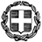 ΕΛΛΗΝΙΚΗ ΔΗΜΟΚΡΑΤΙΑΥΠΟΥΡΓΕΙΟ  ΠΑΙΔΕΙΑΣ, ΕΡΕΥΝΑΣ ΚΑΙ ΘΡΗΣΚΕΥΜΑΤΩΝ-----ΓΕΝΙΚΗ  ΔΙΕΥΘΥΝΣΗ  ΠΡΟΣΩΠΙΚΟΥΑ/ΘΜΙΑΣ  &  Β/ΘΜΙΑΣ  ΕΚΠΑΙΔΕΥΣΗΣΑΥΤΟΤΕΛΕΣ ΤΜΗΜΑ ΣΤΕΛΕΧΩΝ ΕΚΠΑΙΔΕΥΣΗΣΑ/ΘΜΙΑΣ  &  Β/ΘΜΙΑΣ  ΕΚΠΑΙΔΕΥΣΗΣ---------Α. Παπανδρέου 37151 80 ΜαρούσιΙστοσελίδα: http://www.minedu.gov.gr Τηλ:  210-3442952, 210-3442125, 210-3442333,,210-3442353,210-3442268Mail: dppe@minedu.gov.gr , stelexi@minedu.gov,gr Βαθμός Ασφαλείας:Να διατηρηθεί μέχρι:Μαρούσι,  10 – 12 - 2015 Αρ.Πρωτ.  Βαθμός Προτερ Φ.353.1/ 10 / 202115 /E3ΑΔΑ: 6ΠΠΜ4653ΠΣ-ΕΓΛ ΠΡΟΣ:  1. Περιφερειακές Διευθύνσεις               Εκπαίδευσης               όλης της χώρας                2. Διευθύνσεις Πρωτοβάθμιας                Εκπαίδευσης               όλης της χώρας                3. Διευθύνσεις Δευτεροβάθμιας                Εκπαίδευσης               όλης της χώρας Ο ΥΠΟΥΡΓΟΣΝΙΚΟΛΑΟΣ ΦΙΛΗΣ